Ο ΠΕΡΙΦΕΡΕΙΑΡΧΗΣ ΑΝΑΤΟΛΙΚΗΣ ΜΑΚΕΔΟΝΙΑΣ ΚΑΙ ΘΡΑΚΗΣΈχοντας υπόψη:Το ν.3852/2010 «Νέα Αρχιτεκτονική της Αυτοδιοίκησης και της Αποκεντρωμένης διοίκησης – Πρόγραμμα Καλλικράτης» (ΦΕΚ 87Α΄/07.06.2010), όπως τροποποιήθηκε και ισχύει και ιδίως το άρθρο 186, παρ.ΙΙ.Δ.19.Το Π.Δ. 144/2010 «Οργανισμός της Περιφέρειας Ανατολικής Μακεδονίας και Θράκης» (ΦΕΚ 237Α΄/ 27.12.2010), όπως τροποποιήθηκε και ισχύει.Την υπ΄ αριθμ. οικ.19539/263/25-1-2024 (ΑΔΑ ΨΡΖ7ΛΒ-Α6Ω), (ΦΕΚ 486/Β/25-1-2024), απόφαση του Περιφερειάρχη Ανατολικής Μακεδονίας Θράκης «Μεταβίβαση άσκησης αρμοδιοτήτων στους Αντιπεριφερειάρχες της Περιφέρειας Ανατολικής Μακεδονίας και Θράκης» σημείο ΣΤ.Την υπ΄ αριθμ.ΔΔ.οικ.1327/30.3.2016 απόφαση του Περιφερειάρχη Ανατολικής Μακεδονίας Θράκης «Παροχή εξουσιοδότησης υπογραφής εγγράφων, αποφάσεων και άλλων πράξεων «ΜΕ ΕΝΤΟΛΗ ΠΕΡΙΦΕΡΕΙΑΡΧΗ» στους  προϊσταμένους Γενικών Διευθύνσεων, Διευθύνσεων, Τμημάτων και Γραφείων της Περιφέρειας Ανατολικής Μακεδονίας Θράκης (ΦΕΚ 1026/Β΄/13-4-2016) όπως τροποποιήθηκε και ισχύει Το Ν.3861/2010 (ΦΕΚ112/τ.Α’/2010) «Ενίσχυση της διαφάνειας με την υποχρεωτική ανάρτηση νόμων και πράξεων των κυβερνητικών, διοικητικών και αυτοδιοικητικών οργάνων στο διαδίκτυο «Πρόγραμμα Διαύγεια» και άλλες διατάξεις», όπως τροποποιήθηκε και ισχύει. Την αριθ. 57654/22-05-2017 (ΦΕΚ1781/τ.Β’/2017) Απόφαση του Υπουργού Οικονομίας και Ανάπτυξης «Ρύθμιση ειδικότερων θεμάτων λειτουργίας και διαχείρισης του κεντρικού Ηλεκτρονικού Μητρώου Δημοσίων Συμβάσεων (ΚΗΜΔΗΣ) του Υπουργείου Οικονομίας και    Ανάπτυξης», όπως τροποποιήθηκε και ισχύει. Το Ν.4412/2016 (ΦΕΚ147/τ.Α’/2016) «Δημόσιες Συμβάσεις Έργων, Προμηθειών και   Υπηρεσιών (προσαρμογή στις Οδηγίες 2014/24/ΕΕ και 2014/25/ΕΕ)» όπως τροποποιήθηκε και ισχύει και ειδικότερα τα άρθρα  118, 120 παράγραφος 3.Το Ν.4623/2019 (ΦΕΚ134/τ.Α’/2019) «Ρυθμίσεις του Υπουργείου Εσωτερικών, διατάξεις για την ψηφιακή διακυβέρνηση, συνταξιοδοτικές ρυθμίσεις και άλλα επείγοντα ζητήματα» και  ειδικότερα το άρθρο 5 παρ. 19.Τον νόμο 4782/2021 ΦΕΚ 36/Α/9-3-2021 Εκσυγχρονισμός, απλοποίηση και αναμόρφωση του ρυθμιστικού πλαισίου των δημοσίων συμβάσεων, ειδικότερες ρυθμίσεις προμηθειών στους τομείς της άμυνας και της ασφάλειας και άλλες διατάξεις για την ανάπτυξη, τις υποδομές και την υγεία ΜΕΡΟΣ Α΄, ΚΕΦ . Α΄ 31) ως «απευθείας ανάθεση» νοείται η διαδικασία ανάθεσης σύμβασης με ή χωρίς εκ των προτέρων δημοσιότητα κατά περίπτωση, σύμφωνα με την παρ. 3 των άρθρων 120 και 330, στο πλαίσιο της οποίας οι αναθέτουσες αρχές/αναθέτοντες φορείς αναθέτουν σύμβαση στον οικονομικό φορέα της επιλογής τους, κατόπιν έρευνας αγοράς, σύμφωνα με όσα ορίζονται στα άρθρα 118 και 328.Την υπ’ αριθμ. 66/πρ.5/3-4-2024 (ΑΔΑ 94Δ07ΛΒ-ΖΚΡ)  απόφαση του Περιφερειακού Συμβουλίου με θέμα «έγκριση 2ης Τροποποίησης του Ετήσιου Προγράμματος Δράσης 2024 της Περιφέρειας Ανατολικής Μακεδονίας και Θράκης».Την υπ’ αριθμ. 271/πρ.13/5-4-2024 Απόφαση της Περιφερειακής Επιτροπής Ανατολικής Μακεδονίας και Θράκης  (ΑΔΑ : Ψ1507ΛΒ-5ΛΠ) περί έγκρισης εξειδίκευσης δαπανών ύψους 10.000,00 € για το έργο «ΠΡΟΒΟΛΗ-ΠΡΟΩΘΗΣΗ ΤΟΠΙΚΩΝ ΠΡΟΪΟΝΤΩΝ ΣΤΗΝ ΑΘΗΝΑ (ΣΥΝΤΑΓΜΑ)»Την υπ’ αριθμ Δ.Ο. 1648/5-4-2024 Απόφαση Ανάληψης Υποχρέωσης με Α/Α 1359 (ΑΔΑ : ΡΝΓΗ7ΛΒ-8ΩΣ, ΑΔΑΜ 24REQ014544770) της Δνσης Οικονομικού της ΠΑΜΘ.Την ανάγκη προώθησης και εξωστρέφειας των αγροδιατροφικών επιχειρήσεων της ΠΑΜΘ, που τονώνουν την ανάπτυξη και έχουν άμεσο αντίκτυπο στον πολίτη της Περιφέρειας Ανατολικής Μακεδονίας και Θράκης. Σας προσκαλείΓια την υποβολή Οικονομικής Προσφοράς  για την υλοποίηση του έργου «ΠΡΟΒΟΛΗ-ΠΡΟΩΘΗΣΗ ΤΟΠΙΚΩΝ ΠΡΟΪΟΝΤΩΝ ΣΤΗΝ ΑΘΗΝΑ (ΣΥΝΤΑΓΜΑ)» με CPV:  79950000-8 – «Υπηρεσίες διοργάνωσης εκθέσεων και συνεδρίων» με καταληκτική προθεσμία υποβολής προσφοράς: 09/04/2024 και ώρα 14.00.Το έργο «ΠΡΟΒΟΛΗ-ΠΡΟΩΘΗΣΗ ΤΟΠΙΚΩΝ ΠΡΟΪΟΝΤΩΝ ΣΤΗΝ ΑΘΗΝΑ (ΣΥΝΤΑΓΜΑ)» θα υλοποιηθεί με τη συμμετοχή της ΠΑΜΘ στη 2η Έκθεση Τροφίμων και Ποτών με τίτλο «Μοναδικές Γεύσεις από την Ανατολική Μακεδονία Θράκη» που συνδιοργανώνουν η Περιφέρεια ΑΜΘ και τα έξι Επιμελητήρια Ανατολικής Μακεδονίας – Θράκης μέσω του συλλογικού τους Οργάνου (Περιφερειακό Επιμελητηριακό Συμβούλιο ΑΜΘ [ΠΕΣΥ]) και θα λάβει χώρα το διάστημα από Τετάρτη 10 έως Σάββατο 13 Απριλίου 2024, στην αίθουσα πολλαπλών χρήσεων του Μετρό Συντάγματος στην Αθήνα. Ο χώρος Πολλαπλών Χρήσεων στο Σταθμό Μετρό «Σύνταγμα» έκτασης περι τα 500 τ.μ. έχει μισθωθεί με μέριμνα των επιμελητηρίων της Περιφέρειας ΑΜΘ για την υλοποίηση της συγκεκριμένης έκθεσης.Σκοπός της έκθεσης και της υλοποίησης του έργου είναι η ανάδειξη και προβολή των προϊόντων που παράγονται στην Περιφέρεια Ανατολικής Μακεδονίας & Θράκης ενώ δίνεται, παράλληλα, η δυνατότητα στους παραγωγούς να πωλούν τα προϊόντα τους. 1. ΑΝΤΙΚΕΙΜΕΝΟ ΤΟΥ ΕΡΓΟΥΣτο πλαίσιο του έργου θα κατασκευαστούν εκθεσιακά περίπτερα τα οποία θα είναι εξοπλισμένα με τα απαραίτητα έπιπλα, φωτισμό κ.λπ. και αυτοκόλλητες απεικονίσεις για κάθε εκθέτη σε δύο σημεία, στην πλάτη και στην μετόπη του κάθε stand. Επίσης, θα γίνουν banners όπου θα προβάλλονται φυσικές ομορφιές κάθε Περιφερειακής Ενότητας. Επιπλέον, σε οθόνες τηλεοράσεων θα προβάλλονται βίντεο από κάθε περιοχή της Περιφέρειας ΑΜΘ. Το εποπτικό υλικό που μπορεί να επιλεγεί και να χρησιμοποιηθεί και να προβάλλεται στις οθόνες για τις ανάγκες προσβολής σας αποστέλλεται συνημμένα σε ηλεκτρονική μορφή. Η χρήση μόνο του συγκεκριμένου υλικού δεν είναι απολύτως δεσμευτική δεδομένων και των πιθανών περιορισμών τεχνικής φύσης που ενδεχόμενα προκύψουν. Ωστόσο ο βαθμός και ο τρόπος που τελικά θα αξιοποίηθεί καθώς και οι όποιοι τεχνικοί περιορισμοί χρήσης του θα πρέπει να αναφερθούν στην τεχνική έκθεση ολοκλήρωσης του έργου που θα υποβληθεί ως παραδοτέο (βλ. άρθρο 3. Λοιπά παραδοτέα) ΕΙΔΙΚΟΤΕΡΑ ΑΠΑΙΤΟΥΝΤΑΙ ΤΑ ΕΞΗΣ:1.1 Εξοπλισμός, Μέσα, ΥλικάΜε ευθύνη του Αναδόχου στην πρόσοψη της κοινής Εισόδου και Εξόδου του Εκθεσιακού χώρου θα κατασκευαστεί και θα τοποθετηθεί η επωνυμία της εκδήλωσης η οποία θα είναι σχήματος Π διαστάσεων 12μ.Χ4μ. (πλην των τ.μ. της διάστασης της πόρτας) όπως επίσης και δεξιά της εισόδου εντός του χώρου και πριν την αρχή των περιπτέρων θα υπάρχει μια ακόμη απεικόνιση με ευθύνη του Ανάδοχου διαστάσεων 3Χ3m.  Σε όλες τις απεικονίσεις θα περιλαμβάνεται υποχρεωτικά ευκρινής επιγραφή με το λογότυπο της Περιφέρειας και των άλλων συνδιοργανωτών .Με ευθύνη του Αναδόχου θα οργανωθεί υποδοχή επισκεπτών με δύο στελεχωμένες γραμματείες που θα διαθέτουν σύγχρονη μηχανοργάνωση για την άμεση καταγραφή των επαγγελματιών και επισήμων-διακεκριμένων επισκεπτών που προσέρχονται στην έκθεση.Με ευθύνη του Αναδόχου θα γίνεται κατά τη διάρκεια της έκθεσης οπτικοακουστική παρουσίαση της συμμετοχής της Περιφέρειας και των εκθετών της.Η Ανάδοχος θα κατασκευάσει και θα παραδώσει 6 περίπτερα διαστάσεων το καθένα 2.5m X 2m Βάθος Χ 3m (Υ)= 5m2. Τα περίπτερα θα είναι σύγχρονης σχεδίασης με υλικά που ακολουθούν την κύρια αισθητική γραμμή των σύγχρονων εκθεσιακών περιπτέρων στα εγχώρια και διεθνή Εκθεσιακά Κέντρα και με χρωματισμό μεταξύ τους για να είναι διακριτά το ένα από το άλλο. Όλα τα περίπτερα θα έχουν επενδυμένη πλάτη με αυτοκόλλητες απεικονίσεις που θα επιλέξετε με διαστάσεις 1μ (Π) Χ 3μ(Υ) όπως και στις μετόπες των περιπτέρων 2.5μ. Χ 0.30μ.Μπροστά από κάθε περίπτερο θα υπάρχει 1 εκθετήριο/πάγκος με ράφια 1.20μΧ0.40πΧ1.05υ και ένας πάγκος προβολής 1.80μ.Χ0.70μ.Χ0.70μ. ύψος, καθώς και τέσσερα καθίσματα ή σκαμπό. Στο κάθε περίπτερο θα τοποθετηθεί διάχυτος φωτισμός προβολέων led. Θα παρασχεθούν 3 λειτουργικοί ρευματοδότες ανά περίπτερο προς χρήση των εκθετών (π.χ  ένα τρίπριζο ανά περίπτερο). Σε κάθε περίπτερο θα παρέχεται καθημερινά για τις ανάγκες των εκθετών επαρκής αριθμός από ποτήρια μιας χρήσης, εμφιαλωμένο νερό, χαρτί κουζίνας και δοχεία απορριμμάτων. Σε κάθε περίπτερο θα τοποθετηθούν σε εμφανή σημεία και θα παρέχονται επίσης υγρά αντισηψίας και απολύμανσης καθόλη τη διάρκεια της έκθεσης.Οι Διάδρομοι θα έχουν τουλάχιστον 3 μέτρα πλάτος.Χώρος Ειδικής Εκδήλωσης (Event)Στον χώρο της έκθεσης, θα κατασκευαστεί διακριτός χώρος Γευσιγνωσίας-MasterClass και εκδηλώσεων διαστάσεων 6μ.x6μ.=36m2. Στον ίδιο χώρο θα υπάρχει ένας πάγκος- bar διαστάσεων 4m ΜήκοςX0.80mΠλάτος X1mΎψος που στην «πλάτη» του θα έχει τοιχίο 6Χ3m με αυτοκόλλητη απεικόνιση επιλογής της περιφέρειας, ενώ έμπροσθεν θα τοποθετηθούν 6 στρόγγυλα τραπεζάκια με 4 καρέκλες έκαστο. Κατά τη διάρκεια των events θα παρέχεται στο χώρο αυτό με μέριμνα του αναδόχου επαρκής αριθμός από ποτήρια μιας χρήσης, εμφιαλωμένο νερό, χαρτί κουζίνας, υγρά αντισηψίας και απολύμανσης.Αποθηκευτικός ΧώροςΣτο σχεδιασμό του χώρου περιλαμβάνεται αποθηκευτικός χώρος 12mΧ2m=24m2 για τις ανάγκες του MasterClass καθώς και των εκθετών. Οπτικοακουστική Κάλυψη ΈκθεσηςΜε σκοπό την οπτικοακουστική κάλυψη του Έργου η Ανάδοχος θα εγκαταστήσει τον εξής εξοπλισμό:2 Ηχεία 1 Κονσόλα ήχου 2 Ενσύρματα μικρόφωνα & 2 βάσεις Μικροφώνων1 Συσκευή αναπαραγωγής μουσικής2 Led TV 55'' με δυνατότητα αναπαραγωγής USB & 2 Tροχήλατες βάσεις1.2. Υποστήριξη Προβολήςη Ανάδοχος θα αναλάβει την δημοσιότητα και προβολή της εκδήλωσης που θα περιλαμβάνει:Α) Δημοσιογραφική κάλυψη της εκδήλωσης με ρεπορτάζ και παρουσιάσεις που θα στέλνονται σε όλα τα Πανελλαδικά και Περιφερειακά ΜΜΕ καθ’ όλη την διάρκεια του event.Β) Κατασκευή site και social media για την προώθηση και την προβολή του γεγονότος από 01 έως και της 16/04/2024 με καθημερινές αναρτήσεις.Σύμφωνα με τα παραπάνω όλος ο εκθεσιακός χώρος θα είναι καλυμμένος από περίπτερα και απεικονίσεις, ενώ παράλληλα το Event θα έχει και την επαρκή δημοσιότητα που του αξίζει, ώστε όλα μαζί να συμβάλουν στην δημιουργία της κατάλληλης ατμόσφαιρας και του ανάλογου κλίματος, που θα τονώσει το ενδιαφέρον, τις συναλλαγές και την ρευστότητα των επιχειρήσεων - μελών των Επιμελητηρίων που θα συμμετέχουν.Η ανάδοχος μετά την ολοκλήρωση της έκθεσης θα αναλάβει την απομάκρυνση όλων των υλικών που κατασκεύασε για τις ανάγκες της έκθεσης.1.3 Τεχνική κάλυψη-λοιπές υποχρεώσεις αναδόχου1.3.1. Η Ανάδοχος θα παρέχει το απαραίτητο εξειδικευμένο εργατοτεχνικό προσωπικό σύμφωνα και με τα οριζόμενα στην προσφορά, για την εγκατάσταση και τη θέση σε λειτουργία του εξοπλισμού που αποτελεί αντικείμενο του Έργου. 1.3.2. Η Ανάδοχος θα αναλαμβάνει ρητή υποχρέωση να απασχολήσει στο Έργο εργατοτεχνικό και υπαλληλικό προσωπικό νόμιμα ασφαλισμένο (ΕΦΚΑ, ΙΚΑ). Απαγορεύεται ρητά η χρησιμοποίηση προσωπικού που δεν είναι ασφαλισμένο.1.3.3. Η Ανάδοχος θα δηλώνει ότι όλο το προσωπικό που προτίθεται να χρησιμοποιήσει στο Έργο είναι απόλυτα ειδικευμένο και διαθέτει τη σχετική πείρα για τις εργασίες στις οποίες πρόκειται να απασχοληθεί και ότι διαθέτει τις απαραίτητες άδειες και τα πιστοποιητικά καταλληλότητας για τις συγκεκριμένες εργασίες.1.3.4. Οι κάθε είδους καταβολές προς το ΙΚΑ, ΕΦΚΑ και τα υπόλοιπα ασφαλιστικά ταμεία για όλο το απασχολούμενο στο έργο εργατοτεχνικό προσωπικό της Ανάδοχου, αποτελούν υποχρέωση της Ανάδοχου και αυτός φέρει αποκλειστική ευθύνη για αυτές. 1.3.5. Οι καταβολές κάθε φύσεως εισφορών ή προσαυξήσεων για μη γνωστοποιηθέντες εργατοτεχνίτες, ή για απασχόληση μεγαλύτερη από τη γνωστοποιηθείσα ή υπερωριακή, βαρύνουν αποκλειστικά την Ανάδοχο. Το ίδιο ισχύει για διαφορές εισφορών και προσαυξήσεις που οφείλονται σε τυχόν διαφορές μεταξύ του γνωστοποιηθέντος ημερομισθίου και αυτού βάσει του οποίου υπολογίσθηκαν οι διαφορές εισφορών και οι προσαυξήσεις τους.2.ΔΙΑΡΚΕΙΑ ΤΟΥ ΕΡΓΟΥΗ προβλεπόμενη διάρκεια του φυσικού αντικειμένου του έργου ορίζεται από Τετάρτη 10 έως Σάββατο 13 Απριλίου 2024.3.ΛΟΙΠΑ ΠΑΡΑ∆ΟΤΕΑ ΕΡΓΟΥ – ΠΑΡΑΚΟΛΟΥΘΗΣΗ ΠΑΡΑΛΑΒΗ  ΤΟΥ ΕΡΓΟΥΗ Ανάδοχος με την ολοκλήρωση του έργου θα υποβάλει στην Περιφέρεια ΑΜΘ σε έντυπη και ηλεκτρονική μορφή μια τεχνική έκθεση ολοκλήρωσης στην οποία θα καταγράφονται όλες οι ενέργειες που εκτέλεσε στο πλαίσιο του έργου μαζί με οπτικοακουστικό υλικό (βίντεο και φωτογραφίες) με στιγμιότυπα από την έκθεση καθώς και αποδεικτικά στοιχεία δημοσιότητας τα οποία θα στοιχειοθετούν την ορθη εκτέλεση του συνολικού έργου.Η παρακολούθηση της εκτέλεσης της σύμβασης διενεργείται σύμφωνα με τις διατάξεις της παρ. 1 του άρθρου 216 του Ν.4412/2016 και η παραλαβή του αντικείμενου της από Επιτροπή Παραλαβής, σύμφωνα με τις διατάξεις του άρθρου 219 και του εδ. δ της παρ. 11 του άρθρου 221 του Ν.4412/2016.  4.ΠΡΟΫΠΟΛΟΓΙΣΜΟΣ -ΧΡΗΜΑΤΟΔΟΤΗΣΗ– ΤΡΟΠΟΣ ΠΛΗΡΩΜΗΣΟ προϋπολογισμός του έργου (με CPV: 79950000-8 - Υπηρεσίες διοργάνωσης εκθέσεων και συνεδρίων), ανέρχεται στο ύψος των 10.000,00€ μαζί με το ΦΠΑ24% (ήτοι 8064,52 € καθαρή αξία και 1.935,48 € ΦΠΑ 24%). Η δαπάνη χρηματοδοτείται από το ετήσιο πρόγραμμα δράσης της Περιφέρειας Ανατολικής Μακεδονίας και Θράκης όπου έχει ενταχθεί το έργο με την υπ’αριθμ. 66/πρ.5/3-4-2024 (ΑΔΑ 94Δ07ΛΒ-ΖΚΡ) απόφαση του Περιφερειακού Συμβουλίου με θέμα «έγκριση 2ης Τροποποίησης του Ετήσιου Προγράμματος Δράσης 2024 της Περιφέρειας Ανατολικής Μακεδονίας και Θράκης» και φέρει Κωδικό: 240002024. Έχει εκδοθεί σχετικά η υπ’ αριθμ 271/πρ.13/5-4-2024 (ΑΔΑ : Ψ1507ΛΒ-5ΛΠ) Απόφαση της Περιφερειακής Επιτροπής Ανατολικής Μακεδονίας και Θράκης  περί έγκρισης εξειδίκευσης δαπανών για το έργο «ΠΡΟΒΟΛΗ-ΠΡΟΩΘΗΣΗ ΤΟΠΙΚΩΝ ΠΡΟΪΟΝΤΩΝ ΣΤΗΝ ΑΘΗΝΑ (ΣΥΝΤΑΓΜΑ)» και η υπ’ αριθμ Δ.Ο. 1648/5-4-2024 Απόφαση Ανάληψης Υποχρέωσης με Α/Α 1359 (ΑΔΑ : ΡΝΓΗ7ΛΒ-8ΩΣ, ΑΔΑΜ 24REQ014544770) της Δνσης Οικονομικού της ΠΑΜΘ, χρηματοδοτείται δε από τον Ειδικό Φορέα και ΚΑΕ : 00.071.9899.0002 - Λοιπές δαπάνες (ΚΑΠ Επενδύσεις Περιφέρεια ΑΜΘ 20%) (-5357-052990-291).Η πληρωμή και η εξόφληση του αναδόχου θα γίνει με την ολοκλήρωση του φυσικού αντικειμένου την παράδοση της έκθεσης ολοκλήρωσης από την ανάδοχος και αφού γίνει η οριστική παραλαβή από την επιτροπή παρακολούθησης-παραλαβής του έργου.Ρητά συμφωνείται με την υποβολή προσφοράς από τον ανάδοχο ότι στο ποσό της συνολικής αμοιβής προσφοράς θα περιλαμβάνονται τα παντός είδους έξοδα και δαπάνες σε σχέση με την εκτέλεση του έργου, καθώς και οι κάθε είδους κρατήσεις και κάθε άλλη επιβάρυνση που προβλέπονται από την Ελληνική Νομοθεσία, κάθε δαπάνη που αφορά οποιονδήποτε τρίτο σχετικό με τις υπηρεσίες αυτές, συμπεριλαμβανομένων των εισφορών σε Ασφαλιστικά Ταμεία οποιασδήποτε φύσης, ή υποχρεώσεων έναντι τρίτων κατά την εκτέλεση των υπηρεσιών της παρούσας ή εξ αφορμής αυτών καθώς και κάθε δαπάνη που απαιτείται για την ολοκλήρωση του έργου και ότι η ανάδοχος ουδεμία άλλη απαίτηση θα έχει πέραν του ποσού της συνολικής προσφοράς της (συμβατικό τίμημα).Δεν προβλέπεται αναπροσαρμογή της αμοιβής της Αναδόχου κατά τη διάρκεια εκτέλεσης των υπηρεσιών που θα αναλάβει.5. ΚΑΤΑΡΤΙΣΗ - ΥΠΟΒΟΛΗ ΠΡΟΣΦΟΡΑΣ5.1. ΤΟΠΟΣ ΚΑΙ ΧΡΟΝΟΣ ΥΠΟΒΟΛΗΣ ΠΡΟΣΦΟΡΑΣΗ υποβολή της  Προσφοράς  θα γίνει στα γραφεία 401-402 της Διεύθυνσης Αγροτικής Οικονομίας της Περιφέρειας ΑΜΘ (ΔΑΟΠ ΑΜΘ), Λ. Δημοκρατίας 1 (πρώην Διοικητήριο),  Κομοτηνή 69132 (Γραμματεία), μέχρι την 09/04/2023 από τις ώρες 9.00 π.μ. έως τις 14.00 μ.μ., με φάκελο προσφοράς όπου θα αναγράφονται ευκρινώς η λέξη ΠΡΟΣΦΟΡΑ με κεφαλαία γράμματα, ο τίτλος της Υπηρεσίας, ο αριθμός πρωτοκόλλου και ο τίτλος της παρούσας Πρόσκλησης και τα στοιχεία του αποστολέα. Ο φάκελος θα συνοδεύεται από επιστολή στην οποία θα αναγράφονται τα στοιχεία του προσφέροντος.Η ημερομηνία κατάθεσης της προσφοράς αποδεικνύεται από το πρωτόκολλο εισερχομένων της ΔΑΟΠ ΠΑΜΘ. Δεκτή γίνεται και προσφορά που υποβλήθηκε μέσω: ΕΛΤΑ, Εταιρείας Ταχυμεταφορών ή εξουσιοδοτημένο αντιπρόσωπο. Σε κάθε περίπτωση, η προσφορά θα πρέπει να έχει πρωτοκολληθεί στην ΔΑΟΠ ΠΑΜΘ πριν ή κατά την καταληκτική ημερομηνία και ώρα.5.2. ΠΕΡΙΕΧΟΜΕΝΟ ΠΡΟΣΦΟΡΑΣΗ προσφορά θα πρέπει να είναι γραμμένη στην ελληνική γλώσσα και μέσα στο φάκελο της θα πρέπει να βρίσκονται τα παρακάτω αναφερόμενα στοιχεία:5.2.Α. ΔΙΚΑΙΟΛΟΓΗΤΙΚΑ1. Υπεύθυνη Δήλωση της § 4 του άρθρου 8 του Ν. 1599/1986 (Α΄ 75), όπως εκάστοτε ισχύει, υπογεγραμένη από τον νόμιμο εκπρόσωπο της αναδόχου για τη μη συνδρομή των λόγων αποκλεισμού του άρθρου 73 και 74 του Ν.4412/2016, στην οποία θα αναγράφονται ειδικότερα τα κατωτέρω:1.1. τα στοιχεία της ανάθεσης του Έργου και ότι κατά την κατάρτιση της προσφοράς έχουν λάβει υπόψη τους όρους της παρούσας πρόσκλησης ενδιαφέροντος, τους οποίους και ανεπιφύλακτα αποδέχονται.1.2. Να δηλώνεται ότι μέχρι και την ημέρα υποβολής της προσφοράς:α) 	δεν έχουν καταδικασθεί με τελεσίδικη καταδικαστική απόφαση, για κάποιο από τα αδικήματα της παρ. 1 του άρθρου 73 του Ν.4412/2016, δηλ. της συμμετοχής σε εγκληματική οργάνωση, της δωροδοκίας, της απάτης, της νομιμοποίησης εσόδων από παράνομες δραστηριότητες, για τρομοκρατικά εγκλήματα ή εγκλήματα σχετικά με τρομοκρατικές δραστηριότητες, παιδική εργασία.β) 	δεν τελούν σε πτώχευση και σε διαδικασία κήρυξης σε πτώχευση σύμφωνα με τα οριζόμενα στο άρθρο 73 του Ν.4412/2016.γ) 	είναι φορολογικά και ασφαλιστικά ενήμεροι ως προς τις υποχρεώσεις που αφορούν τις εισφορές κοινωνικής ασφάλισης (κύριας και επικουρικής) και ως προς τις φορολογικές υποχρεώσεις τους.δ) 	είναι εγγεγραμμένοι στο οικείο Επιμελητήριο (ή σε ισοδύναμες επαγγελματικές οργανώσεις αν πρόκειται για αλλοδαπούς) και ότι θα εξακολουθήσουν να είναι εγγεγραμμένοι μέχρι την κατακύρωση του έργου και να είναι πιστοποιημένοι για υπηρεσίες διοργάνωσης εκδηλώσεων και δεν τελούν υπό κοινή εκκαθάριση του Κ.Ν. 2190/1920, όπως εκάστοτε ισχύει ή υπό ειδική εκκαθάριση του Ν. 1892/1990 όπως εκάστοτε ισχύει (ή τις ανάλογες καταστάσεις εφόσον πρόκειται για αλλοδαπά νομικά πρόσωπα) και ότι δεν τελούν υπό διαδικασία έκδοσης απόφασης κοινής ή ειδικής εκκαθάρισης των ανωτέρω νομοθετημάτων (ή υπό τις ανάλογες καταστάσεις εφόσον πρόκειται για αλλοδαπά νομικά πρόσωπα), σύμφωνα με όσα προβλέπονται στο άρθρο 73 του Ν.4412/2016.ε) 	ότι με την υποβολή της προσφοράς αποδέχεται τους όρους της παρούσας πρόσκλησης και αναλαμβάνει την υλοποίηση του φυσικού αντικειμένου του έργου στο σύνολό του και όπως αυτό προσδιορίζεται σε αυτήν .στ) 	Ότι αναλαμβάνει την υποχρέωση για την έγκαιρη και προσήκουσα προσκόμιση των δικαιολογητικών που θα απαιτηθούν έως και την οικονομική εξόφληση του Έργου.2.	Πιστοποιητικά αρμόδιας αρχής του οικείου κράτους-μέλους ή χώρας, το οποίο να είναι σε ισχύ, από τα οποίο να προκύπτει ότι είναι ενήμερος ως προς τις υποχρεώσεις του που αφορούν τις εισφορές κοινωνικής ασφάλισης (κύριας και επικουρικής) και ως προς τις φορολογικές του υποχρεώσεις (π.χ βεβαίωση ασφαλιστικής και φορολογικής ενημερότητα σε ισχύ).3.	Πιστοποιητικό/Βεβαίωση του οικείου επαγγελματικού ή εμπορικού μητρώου, το οποίο να είναι σε ισχύ, του κράτους εγκατάστασης. Στο ανωτέρω πιστοποιητικό του οικείου Επιμελητηρίου ή ισοδύναμης επαγγελματικής οργάνωσης, θα πιστοποιείται αφενός η εγγραφή τους σε αυτό και το ειδικό επάγγελμά τους, κατά την ημέρα διενέργειας του διαγωνισμού, και αφετέρου ότι εξακολουθούν να παραμένουν εγγεγραμμένοι μέχρι την ημερομηνία κοινοποίησης της έγγραφης πρόσκλησης για υποβολή δικαιολογητικών κατακύρωσης. Οι οικονομικοί φορείς που είναι εγκατεστημένοι σε κράτος μέλος της Ευρωπαϊκής Ένωσης προσκομίζουν πιστοποιητικό/βεβαίωση του αντίστοιχου επαγγελματικού ή εμπορικού μητρώου του Παραρτήματος XI του Προσαρτήματος Α΄ του Ν. 4412/2016, με το οποίο πιστοποιείται αφενός η εγγραφή τους σε αυτό και αφετέρου το ειδικό επάγγελμά τους. Στην περίπτωση που χώρα δεν τηρεί τέτοιο μητρώο, το έγγραφο ή το πιστοποιητικό μπορεί να αντικαθίσταται από ένορκη βεβαίωση ή, στα κράτη – μέλη ή στις χώρες όπου δεν προβλέπεται ένορκη βεβαίωση, από υπεύθυνη δήλωση του ενδιαφερομένου ενώπιον αρμόδιας δικαστικής ή διοικητικής αρχής, συμβολαιογράφου ή αρμόδιου επαγγελματικού ή εμπορικού οργανισμού της χώρας καταγωγής ή της χώρας όπου είναι εγκατεστημένος ο οικονομικός φορέας ότι δεν τηρείται τέτοιο μητρώο και ότι ασκεί τη δραστηριότητα που απαιτείται για την εκτέλεση του αντικειμένου της υπό ανάθεση σύμβασης. Οι εγκατεστημένοι στην Ελλάδα οικονομικοί φορείς προσκομίζουν βεβαίωση εγγραφής στο Βιοτεχνικό ή Εμπορικό ή Βιομηχανικό Επιμελητήριο ή στο Μητρώο Κατασκευαστών Αμυντικού Υλικού . Για την απόδειξη άσκησης γεωργικού ή κτηνοτροφικού επαγγέλματος, οι αναθέτουσες αρχές απαιτούν σχετική βεβαίωση άσκησης επαγγέλματος, από αρμόδια διοικητική αρχή ή αρχή Οργανισμού Τοπικής Αυτοδιοίκησης.Τα απαιτούμενα έγγραφα ή δικαιολογητικά, μπορούν να υποβάλλονται σε πρωτότυπη μορφή ή σε ευκρινή φωτοαντίγραφα από πρωτότυπα ή αν πρόκειται για αντίγραφα ιδιωτικών εγγράφων από νομίμως επικυρωμένα αντίγραφα είτε από δημόσια αρχή είτε από δικηγόρο (σύμφωνα με το άρθρο 1 του Ν.4250/2014), των οποίων η υποβολή επέχει θέση υπεύθυνης δήλωσης περί της ακρίβειας και αλήθειας των υποβαλλόμενων αντιγράφων.5.2.Β. ΟΙΚΟΝΟΜΙΚΗ ΠΡΟΣΦΟΡΑΗ Οικονομική προσφορά σύμφωνα με το συνημμένο υπόδειγμα.6. ΑΝΑΘΕΣΗ - ΥΠΟΓΡΑΦΗ ΣΥΜΒΑΣΗΣΕφόσον η υποψήφια Ανάδοχος πληροί τις προϋποθέσεις, θα εκδοθεί απόφαση του Περιφερειάρχη Α.Μ.Θ. περι ανάθεσης του έργου και θα συναφθεί σύμβαση μεταξύ της Αναθέτουσας Αρχής και της Αναδόχου όπου θα περιληφθούν τυχόν ειδικοί όροι που σκοπό θα έχουν να κάνουν πιο σαφές και πλήρες το συμβατικό αντικείμενο του έργου.Η παρούσα πρόσκληση εκδήλωσης ενδιαφέροντος θα αναρτηθεί στο ΔΙΑΥΓΕΙΑ, στο ΚΗΜΔΗΣ και στην ιστοσελίδα της ΠΑΜΘ www.pamth.gov.gr .ΠΡΟΣ : Δ/νση Αγροτικής Οικονομίας Περιφέρειας ΑΜΘΟΙΚΟΝΟΜΙΚΗ ΠΡΟΣΦΟΡΑΓια το έργο « ΠΡΟΒΟΛΗ-ΠΡΟΩΘΗΣΗ ΤΟΠΙΚΩΝ ΠΡΟΪΟΝΤΩΝ ΣΤΗΝ ΑΘΗΝΑ (ΣΥΝΤΑΓΜΑ)» 
που θα διενεργηθεί από Τετάρτη 10 έως Σάββατο 13 Απριλίου 2024ΕΠΩΝΥΜΙΑ: 	………………………………………………………………………………..ΕΤΑΙΡΙΚΗ ΜΟΡΦΗ : ……………………………….…….……………………………………….ΕΙΔΙΚΟ ΕΠΑΓΓΕΛΜΑ: 	………………………………….………………………………………….Α. Φ. Μ. – Δ.Ο.Υ.: 	……………………………….………………………………………….ΔΙΕΥΘΥΝΣΗ – Τ. Κ. : 	………………………………….…………….…………………………….Ε-mail : 	………………………………………………………………………………..Η προσφορά μου καλύπτει τις τεχνικές προδιαγραφές της πρόσκλησης και ισχύει για 120 ημέρες, από την επόμενη της αποσφράγισης.(τόπος, ημερομηνία)	……………….. , 2024Ο ΠΡΟΣΦΕΡΩΝ(Ονοματεπώνυμο Νομίμου Εκπροσώπου , σφραγίδα και Υπογραφή)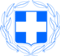 ΑΝΑΡΤΗΤΕΑ ΣΤΗΝ ΙΣΤΟΣΕΛΙΔΑ ΤΗΣ ΠΕΡΙΦΕΡΕΙΑΣ ΑΜΘ ΚΑΙ ΣΤΟ ΚΗΜΔΗΣΕΛΛΗΝΙΚΗ ΔΗΜΟΚΡΑΤΙΑΠΕΡΙΦΕΡΕΙΑ ΑΝΑΤΟΛΙΚΗΣ ΜΑΚΕΔΟΝΙΑΣ ΚΑΙ ΘΡΑΚΗΣΓΕΝΙΚΗ ΔΙΕΥΘΥΝΣΗ ΑΓΡΟΤΙΚΗΣ ΟΙΚΟΝΟΜΙΑΣ ΚΑΙ ΚΤΗΝΙΑΤΡΙΚΗΣΕΛΛΗΝΙΚΗ ΔΗΜΟΚΡΑΤΙΑΠΕΡΙΦΕΡΕΙΑ ΑΝΑΤΟΛΙΚΗΣ ΜΑΚΕΔΟΝΙΑΣ ΚΑΙ ΘΡΑΚΗΣΓΕΝΙΚΗ ΔΙΕΥΘΥΝΣΗ ΑΓΡΟΤΙΚΗΣ ΟΙΚΟΝΟΜΙΑΣ ΚΑΙ ΚΤΗΝΙΑΤΡΙΚΗΣΚομοτηνή ,  05-04-2024 Αριθ. Πρωτ. : ΔΑΟΠ/107297/2842ΑΔΑΜ: 24PROC014544815ΔΝΣΗ ΑΓΡΟΤΙΚΗΣ ΟΙΚΟΝΟΜΙΑΣΤΑΧ. Δ/ΝΣΗ : Δημοκρατίας 1, ΚομοτηνήTAX.ΚΩΔΙΚΑΣ : 69100			Πληροφορίες : Ν.Κολάτσος, Ι.ΑμαξόπουλοςΤηλ :2531350439, -443			Fax : 2531350483e-mail : dao@pamth.gov.grΔΝΣΗ ΑΓΡΟΤΙΚΗΣ ΟΙΚΟΝΟΜΙΑΣΤΑΧ. Δ/ΝΣΗ : Δημοκρατίας 1, ΚομοτηνήTAX.ΚΩΔΙΚΑΣ : 69100			Πληροφορίες : Ν.Κολάτσος, Ι.ΑμαξόπουλοςΤηλ :2531350439, -443			Fax : 2531350483e-mail : dao@pamth.gov.grΠΡΟΣΒέρα Ροκανά, Μελέτη-Κατασκευή-Εκθεσιακών Περιπτέρων Διοργάνωση και Εξοπλισµός Events- Συνεδρίων - Εκδηλώσεων & ΣεµιναρίωνΟύλαφ Πάλµε 2 - Άγ. Ανάργυροι, Αθήνα T.K. 13651ΑΦΜ 112872355 /  Δ.Ο.Υ Αγίων ΑναργύρωνEmail: rokanavera6@gmail.com ΘΕΜΑ:ΠΡΟΣΚΛΗΣΗ Εκδήλωσης Ενδιαφέροντος για την ανάθεση του έργου «ΠΡΟΒΟΛΗ-ΠΡΟΩΘΗΣΗ ΤΟΠΙΚΩΝ ΠΡΟΪΟΝΤΩΝ ΣΤΗΝ ΑΘΗΝΑ (ΣΥΝΤΑΓΜΑ)» που θα διενεργηθεί από Τετάρτη 10 έως Σάββατο 13 Απριλίου 2024, εκτιμώμενου προϋπολογισμού 10.000,00 ευρώ μαζί με το ΦΠΑ(24%), με τη διαδικασία της απευθείας ανάθεσης.ΠΡΟΣΚΛΗΣΗ Εκδήλωσης Ενδιαφέροντος για την ανάθεση του έργου «ΠΡΟΒΟΛΗ-ΠΡΟΩΘΗΣΗ ΤΟΠΙΚΩΝ ΠΡΟΪΟΝΤΩΝ ΣΤΗΝ ΑΘΗΝΑ (ΣΥΝΤΑΓΜΑ)» που θα διενεργηθεί από Τετάρτη 10 έως Σάββατο 13 Απριλίου 2024, εκτιμώμενου προϋπολογισμού 10.000,00 ευρώ μαζί με το ΦΠΑ(24%), με τη διαδικασία της απευθείας ανάθεσης.ΠΡΟΣΚΛΗΣΗ Εκδήλωσης Ενδιαφέροντος για την ανάθεση του έργου «ΠΡΟΒΟΛΗ-ΠΡΟΩΘΗΣΗ ΤΟΠΙΚΩΝ ΠΡΟΪΟΝΤΩΝ ΣΤΗΝ ΑΘΗΝΑ (ΣΥΝΤΑΓΜΑ)» που θα διενεργηθεί από Τετάρτη 10 έως Σάββατο 13 Απριλίου 2024, εκτιμώμενου προϋπολογισμού 10.000,00 ευρώ μαζί με το ΦΠΑ(24%), με τη διαδικασία της απευθείας ανάθεσης.Ο ΠΕΡΙΦΕΡΕΙΑΡΧΗΣ ΑΝΑΤΟΛΙΚΗΣ ΜΑΚΕΔΟΝΙΑΣ ΚΑΙ ΘΡΑΚΗΣΧΡΙΣΤΟΔΟΥΛΟΣ ΤΟΨΙΔΗΣΠΡΟΣΦΕΡΟΜΕΝΗ ΥΠΗΡΕΣΙΑΠροσφερόμενη Τιμή χωρίς ΦΠΑ(€)ΦΠΑ(€)Προσφερόμενη τιμή με ΦΠΑ.(€)«ΠΡΟΒΟΛΗ-ΠΡΟΩΘΗΣΗ ΤΟΠΙΚΩΝ ΠΡΟΪΟΝΤΩΝ ΣΤΗΝ ΑΘΗΝΑ (ΣΥΝΤΑΓΜΑ)» που θα διενεργηθεί από Τετάρτη 10 έως Σάββατο 13 Απριλίου 2024Προσφερόμενη τιμή με ΦΠΑ (€) ΟΛΟΓΡΑΦΩΣ:Προσφερόμενη τιμή με ΦΠΑ (€) ΟΛΟΓΡΑΦΩΣ:Προσφερόμενη τιμή με ΦΠΑ (€) ΟΛΟΓΡΑΦΩΣ:Προσφερόμενη τιμή με ΦΠΑ (€) ΟΛΟΓΡΑΦΩΣ: